						……………….……………………..…………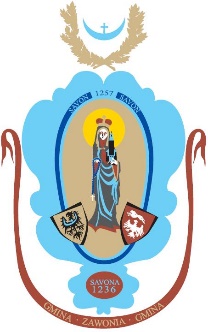            								  (imię i nazwisko rodzica) ……………………….…………………..……                        								   (adres) ………………………….……………………..OŚWIADCZENIE O SAMOTNYM WYCHOWYWANIU DZIECKA, KANDYDATA PRZEDSZKOLA LUB ODDZIAŁU PRZEDSZKOLNEGOJa niżej podpisana/y oświadczam, że jestem rodzicem (opiekunem prawnym) dziecka………………..………………………………………………………………………………..,                                                                (imię i nazwisko dziecka)samotnie zamieszkałym/zameldowanym, prowadzącym samotnie gospodarstwo domowe. Jestem:stanu wolnego,wdową/wdowcem,w separacji orzeczonej prawomocnym wyrokiem sądu,osobą rozwiedzioną niewychowującą dziecka wspólnie z jego rodzicem,osoba pozostająca w związku małżeńskim, przy czym współmałżonek został pozbawiony praw rodzicielskich/ odbywa karę pozbawienia wolności.Jestem świadomy odpowiedzialności karnej za złożenie fałszywego oświadczenia.………………………………………………………………………..          (czytelny podpis osoby składającej oświadczenie)………………, dnia………………………………..W przypadku wskazania pkt. 2-5 wymagane jest dołączenie dokumentów potwierdzających sytuację składającego oświadczenie.